Autumn 2023Dear Parents/Carers of Year 3 children,Welcome to Year 3 and we hope you had an enjoyable summer! Our topic this term is history-based and takes us from life in the Stone Age to the Iron Age. We have also sent you a knowledge organiser which outlines some of the most important vocabulary and events in our area of study. Please read it regularly with your child to help them memorise the key information.We would like to invite you all to a Welcome Meeting on the Tuesday 19th September at 8:40am where we will explain some of the changes to your child’s school experience and there will be an opportunity to ask the teachers some questions about the year ahead. Homework: The children will continue to have homework once a week which will focus on spellings and times tables. We will send home a spelling activity from Spelling Shed, focusing on the Year 3/4-word list. We won’t require the spelling activity to be returned to school but we do expect the children to practise the spellings online using the Spelling Shed website. We will also let you know your child’s login information for the Times Tables Rockstars website. We would really like to encourage the use of Times Tables Rockstars at home as well as in school. The programme adapts to each child in order to develop their speed and knowledge. 10 to 20 minutes 5 times per week would see great progress with this essential element of maths. Homework shouldn’t be a source of grief or stress! If you are having problems with this, then please do contact us. There is a video on the maths section of our website which has more information about getting the most out of TTR and how it can be adapted to suit your child.PACT (Parents and Children Together) bags: Please send your child in with their PACT bag/book (if you can find them!) and any school books this week if possible. We will continue with PACT for children whom it would best benefit. Parent Times:3A Monday 3.45pm – 4.15pm               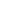 3D Wednesday 3.45pm - 4.15pm PE and Dance: Both classes will have PE lessons on Wednesdays. 3A will have Dance on Fridays for this half term. (Dance lessons will swap each half term).Please make sure your child comes to school wearing clothing suitable for sports on PE/Dance days. We will also be doing extra running sessions (Daily Mile) on other days of the week so please make sure your child is wearing appropriate footwear for this every day.Music: Ben will continue to teach Music this year. In addition, both classes will have recorder lessons. The recorders will be provided. Swimming: We have booked 2 weeks of intensive (1 hour) swimming lessons for all Year 3 children this term. The lessons will take place at Archway Pool from Monday 11th September to Friday 22nd September. The pool requests that all children wear swim hats, boys wear tight fitting swim shorts (as opposed to baggy-style shorts that weigh them down) and girls are to wear one-piece swimsuits. Goggles are optional. On the week that your child’s class has a later swimming session, please bring a packed lunch as your child’s class will not be able to get back in time for a school lunch:For 3A children: Monday 11th – Friday 15th SeptemberFor 3D children: Monday 18th – Friday 22nd SeptemberClass Assembly: 3A:  Thursday 9th November                     3D: Thursday 14th DecemberWater: Please send your child in each day with a labelled water bottle that they can take home each day to be cleaned. Medicine: If your child requires any medicine (e.g. inhalers and Epipens), please ensure that you provide the school with two sets; one for the classroom and one for the medical room.Visits: We will be going on a visit to Hampstead Heath Education Centre date TBC.We are really looking forward to getting to know you and your children!Best wishes,The Year 3 Team:Rina Akahane (3A), Michael Delaney (3D), Katherine Court, Amy Clayton, Andrea Littlewood (PPA cover teacher)